СОГЛАСОВАНО:	                                                                  УТВЕРЖДЕНО:на Педагогическом совете	                                                      Заведующей МАДОУ ЦРР –         Протокол № 2	                                                                  детским садом №6 Р.И. Качасовойот 6.03.2023г.	                                                                              Приказ № 27 от 06.03.2023г.Положение о расследовании и учете несчастных случаев с воспитанниками в МАДОУ ЦРР – детского сада №6Общие положенияНастоящее «Положение о расследовании и учете несчастных случаев в МАДОУ ЦРР – детском саду №6» (далее - Положение) разработано в соответствии с требованиям Федерального закона от 29.12.2012 № 273-ФЗ "Об образовании в Российской Федерации" с изменениями на 29 декабря 2022 года, Приказом Министерства образования и науки Российской Федерации от 27 июня 2017 года № 602 «Об утверждении Порядка расследования и учета несчастных случаев с обучающимися во время пребывания в организации, осуществляющей образовательную деятельность» (с изменениями на 1 июля 2019 года), Примерным положением о системе управления охраной труда, утвержденной Приказом Минтруда и социальной защиты РФ № 776н от 29 октября 2021 года, а также Приказом Минтруда и социальной защиты РФ № 77бн от 29 октября 2021 года, а также Уставом МАДОУ ЦРР – детского сада №6 (далее - Организация) и другими нормативно -  правовыми актами Российской Федерации, регламентирующими деятельность организации осуществляющих образовательную деятельность.Настоящий Порядок расследования и учета несчастных случаев с обучающимися во время пребывания в организации, осуществляющей образовательную деятельность (далее - Порядок), устанавливает правила проведения расследования, оформления и учета несчастных случаев, происшедших с обучающимися, во время пребывания в организациях, осуществляющих образовательную деятельность, в результате которых обучающимися были получены повреждение здоровья (телесные повреждения (травмы), в том числе нанесенные другим лицом; острое отравление; тепловой удар; ожог; обморожение; утопление; поражение электрическим током, молнией, излучением; укусы и другие телесные повреждения, нанесенные животными и насекомыми, а также полученные в результате контакта с растениями; повреждения здоровья вследствие взрывов, аварий (в том числе в дорожно-транспортных происшествиях), разрушения зданий, сооружений и конструкций, стихийных бедствий и других чрезвычайных обстоятельств, иные повреждения здоровья, обусловленные воздействием внешних факторов) либо повлекших смерть обучающегося (далее - несчастный случай).Расследованию и учету подлежат несчастные случаи, повлекшие за собой временную или стойкую утрату трудоспособности, здоровья в соответствии с медицинским заключением и, как следствие, освобождение от занятий не менее чем на один день, либо смерть обучающегося, если указанные несчастные случаи произошли:а)во время учебных занятий и мероприятий, связанных с освоением образовательных программ, во время установленных перерывов между учебными занятиями (мероприятиями), проводимыми как на территории и объектах организации, осуществляющей образовательную деятельность, так и за ее пределами, в соответствии с учебным планом организации, осуществляющей образовательную деятельность, а также до начала и после окончания учебных занятий (мероприятий), время которых определены правилами внутреннего распорядка обучающихся, графиком работы организации, осуществляющей образовательную деятельность и иными локальными нормативными актами;б)во время учебных занятий по физической культуре в соответствии с учебным планом организации, осуществляющей образовательную деятельность;в)при проведении внеаудиторных, внеклассных и других мероприятий в выходные, праздничные и каникулярные дни, если эти мероприятия организовывались и проводились непосредственно организацией, осуществляющей образовательную деятельность;г)при прохождении обучающимися организации, осуществляющей образовательную деятельность, учебной или производственной практики (далее - практика), сельскохозяйственных работ, общественно - полезного труда на выделенных для этих целей участках организации и выполнении работы под руководством и контролем полномочных представителей организации, осуществляющей образовательную деятельность;д)при проведении спортивных соревнований, тренировок, оздоровительных мероприятий, экскурсий, походов, экспедиций и других мероприятий, организованных организацией, осуществляющей образовательную деятельность;е)при организованном по распорядительному акту руководителя (его заместителя) организации, осуществляющей образовательную деятельность, следовании обучающихся к месту проведения учебных занятий или мероприятий и обратно на транспортном средстве, предоставленном руководителем (его представителем) организации, осуществляющей образовательную деятельность, общественном или служебном транспорте, или пешком;ж)при осуществлении иных действий обучающихся, обусловленных уставом организации, осуществляющей образовательную деятельность, или правилами внутреннего распорядка либо совершаемых в интересах данной организации, в целях сохранения жизни и здоровья обучающихся, в том числе действий, направленных на предотвращение катастрофы, аварии или иных чрезвычайных обстоятельств либо при выполнении работ по ликвидации их последствий.Согласно данному Положению о любом несчастном случае, происшедшим с детьми, пострадавшему или очевидцу следует безотлагательно известить лицо, непосредственно проводившее занятие (мероприятие). Лицо, непосредственно проводившее занятие (мероприятие), во время которого произошел несчастный случай с воспитанником, обязано незамедлительно сообщить о несчастном случае заведующему (при отсутствии — иному должностному лицу) дошкольным образовательным учреждением (Приложение 1).Контроль своевременного расследования и учета несчастного случая с воспитанников детского сада, а также за выполнением мероприятий по устранению причин, вызвавших несчастный случай, обеспечивает управление образованием МО «Зеленоградский муниципальный округ Калининградской области» (далее - Учредитель). Данное Положение является локальным нормативным актом Организации и распространяется на всех участников образовательных отношений.Действия заведующего ДОУ при несчастном случае с воспитанникомЗаведующий (лицо, его замещающее) при возникновении несчастного случая в дошкольном образовательном учреждении обязан:немедленно организовать оказание первой помощи пострадавшему, задействовать медицинского работника ДОУ, при необходимости, вызвать скорую медицинскую помощь;принять неотложные меры по предотвращению чрезвычайной ситуации, в том числе аварийной ситуации и воздействия травмирующих факторов на других лиц;принять меры по фиксированию до начала расследования несчастного случая обстановки, какой она была на момент происшествия (составить схемы, провести фотографирование или видеосъемку, осуществить другие мероприятия), если это не угрожает жизни и здоровью других лиц и не ведет к катастрофе, аварии или возникновению иных чрезвычайных обстоятельств;принять меры к устранению причин, вызвавших несчастный случай;проинформировать о несчастном случае с воспитанником Учредителя, а также родителей или законных представителей пострадавшего (далее - родители или законные представители);принять иные необходимые меры по организации и обеспечению надлежащего своевременного расследования несчастного случая и оформлению материале расследования.При групповом несчастном случае (происшедшем с двумя детьми иди более, независимо от степени тяжести полученных повреждений здоровья), несчастном случае, в результате которого воспитанник получил тяжелые повреждения здоровья (далее - тяжелый несчастный случай) или несчастном случае со смертельным исходом заведующий Организацией обязан в течение суток с момента, как стало известно о происшедшем несчастном случае, направить сообщение о факте несчастного случая, по телефону, электронной почте, а также посредством иных доступных вид связи (Приложение 2):в территориальный орган Министерства внутренних дел Российской Федерации;родителям или законным представителям пострадавшего;Учредителю.Организация расследования несчастного случая с воспитанникомПри расследовании несчастного случая, в результате которого воспитанник получил легкие повреждения здоровья, заведующим Организацией незамедлительно создается комиссия расследованию несчастного случая в составе не менее трех человек.Состав комиссии утверждается распорядительным актом заведующего ОрганизациейКомиссию возглавляет заведующий (или лицо, его замещающее) ОрганизациейВ состав комиссии в обязательном порядке включаются:• специалист по охране труда или лицо, на которое заведующим возложены обязанности специалиста по охране труда, прошедшее обучение по вопросам охраны труд (ответственный по охране труда).Лица, непосредственно проводившие занятия (мероприятия) и (или) осуществлявшие руководство за безопасным проведением данных занятий (мероприятий), во время которых произошел несчастный случай с воспитанником, в состав комиссии не включаются.Расследование проводится комиссией в течение трех календарных дней с момент происшествия.При расследовании группового несчастного случая, тяжелого несчастного случая, либо несчастного случая со смертельным исходом, комиссия по расследованию несчастного случая создается Учредителем незамедлительно.Комиссию возглавляет руководитель Учредителя или уполномоченное им лицо Комиссия действует в соответствии с Положением о комиссии по охране труда в ДОУВ состав комиссии включаются представители ДОУ, в которой произошел несчастный случай, и иного представительного органа воспитанников Организации.   3.10. В состав комиссии могут быть по согласованию включены представители Министерства образования Калининградской области, общественных организаций.В случае группового несчастного случая, расследование проводится комиссией течении пятнадцати календарных дней с момента происшествия.О несчастном случае (в том числе групповом), который по истечении времени перешел в категорию тяжелого несчастного случая или несчастного случая со смертельным исходе заведующий в течение трех суток после получения информации о последствиях несчастно случая направляет сообщение:Учредителю;в территориальный орган Министерства внутренних дел Российской Федерации,3.13. Несчастный случай, о котором не было своевременно сообщено заведующему Организацией или в результате которого утрата здоровья у ребенка наступила не сразу, расследуется комиссией по расследованию несчастного случая в соответствии с квалификацией несчастного случая согласно Положению по заявлению родителей (законного представителя) несовершеннолетнего пострадавшего в течение одного месяца со дня поступления указанного заявления в дошкольное образовательное учреждение. Срок подачи заявления не ограничен.При необходимости проведения дополнительной проверки обстоятельств несчастного случая срок расследования несчастного случая с воспитанниками может быть продлен распорядительным актом заведующего Организацией или Учредителем, утвердившим состав комиссии, с учетом изложенных председателем комиссии причин продления, до тридцати календарных дней.Каждый родитель (законный представитель) несовершеннолетнего пострадавшего имеют право на личное участие в расследовании несчастного случая (без включения в состав комиссии), а также на ознакомление с материалами расследования несчастного случая.Порядок работы комиссий при расследовании несчастного случая воспитанникамиКомиссия Организации по расследованию несчастного случая обязана:получить письменное объяснение от пострадавшего (по возможности), должностного лица, проводившего занятие (мероприятие), во время которого произошел несчастный случай, лица, на которое было возложено обеспечение соблюдения безопасных условий проведения занятия или мероприятия;составить протокол опроса очевидцев несчастного случая, должностного лица, проводившего занятие (мероприятие) в Организации по рекомендуемому образцу, приведенному в приложении к Положению (Приложение 3);запросить в медицинской организации медицинское заключение о характере полученных повреждений здоровья в результате несчастного случая и степени их тяжести или заключение о причине смерти;составить протокол осмотра места несчастного случая на основании образца, приведенного в приложении, схему места несчастного случая, произвести, по возможности, фотографирование или видеосъемку (Приложение 4);изучить документы, характеризующие условия осуществления воспитательно - образовательной деятельности, проводимого занятия (мероприятия);сделать выписки из журнала регистрации инструктажа по охране труда с детьми прохождении пострадавшим инструктажа в соответствии с локальными нормативными актами, принятыми в Организации, предписаний органов государственного контроля и общественного контроля (надзора), и касающихся предмета расследования, изучить состояние выполнения предписаний об устранении допущенных нарушений:ознакомиться с инструкциями, положениями, приказами и другими актами устанавливающими меры, обеспечивающие безопасные условия проведения образовательной деятельности, и ответственных за это лиц;составить акт о расследовании несчастного случая с воспитанником, рекомендуемый образец которого приведен в приложении (Приложение 5).Комиссия, созданная Учредителем для расследования несчастного случая, обязана:получить письменное объяснение от пострадавшего (по возможности), должностного лица, проводившего занятие (мероприятие), во время которого произошел несчастный случай, лица, на которое было возложено обеспечение соблюдения безопасных условий проведения занятия или мероприятия;составить протокол опроса очевидцев несчастного случая, должностного лиц проводившего занятие (мероприятие) в Организации, рекомендуемый образец которого приведен в Приложении:запросить в медицинской организации медицинское заключение или заключение причине смерти;составить протокол осмотра места несчастного случая, рекомендуемый образец которого приведен в Приложении, схему места несчастного случая, произвести, по возможности, фотографирование или видеосъемку;изучить документы, характеризующие условия осуществления образовательно деятельности, проводимого занятия (мероприятия);сделать выписки из журнала регистрации инструктажа по охране труда с воспитанниками о прохождении пострадавшим обучения или инструктажа в соответствии с локальным нормативными актами, принятыми Организации, предписаний органов государственного контроля и общественного контроля (надзора), выданных Организации, и касающихся предмета расследования, изучить состояние выполнения предписаний об устранении допущенных нарушений;ознакомиться и сделать выписки из инструкций, положений, приказов и других актов, устанавливающих меры, обеспечивающие безопасные условия проведет образовательной деятельности, и ответственных за это лиц;составить акт о расследовании группового несчастного случая, тяжелого несчастного случая, либо несчастного случая со смертельным исходом с ребенком, рекомендуемый образец которого приведен в Приложении (при групповом несчастном случае акт о несчастном случае с воспитанниками составляется на каждого пострадавшего (Приложение 6). По требованию комиссии заведующий Организацией, в которой произошел несчастный случай с воспитанником, в необходимых для проведения расследования случаях, за счет средств Организации обеспечивает получение от компетентных органов экспертного заключения по результатам:технической экспертизы (транспортного средства, элементов и конструкций здания, спортивного и иного инвентаря, электроприборов и оборудования, проектной документации и другого);медицинской экспертизы;экспертизы качества медицинской помощи;ветеринарно-санитарной экспертизы;или иной необходимой для расследования экспертизы. Медицинская организация, в которую доставлен (или обратился с родителями пострадавший в результате несчастного случая, произошедшего во время пребывания детском саду, обязана по запросу заведующего ДОУ выдать медицинское заключение ил заключение о причине смерти.Материалы расследования несчастного случая с воспитанниками включают:распорядительный акт о создании комиссии по расследованию несчастного случая;письменное объяснение от пострадавшего (по возможности):протокол опроса очевидцев несчастного случая, должностного лица, проводившего занятие (мероприятие);планы, эскизы, схемы, протокол осмотра и описания места несчастного случая, при необходимости фото- и видеоматериалы;информацию о проведенных мероприятиях по предупреждению травматизма пострадавшим;экспертные заключения специалистов, результаты технических расчетов, лабораторных исследований и испытаний (при необходимости);медицинское заключение или заключение о причине смерти (в случае их представления лицами, имеющими право на их получение);выписки из инструкций, положений, приказов и других актов, устанавливающих мер обеспечивающие безопасные условия проведения образовательной деятельности ответственных за это лиц;другие документы по усмотрению комиссии.4.6 Акт о расследовании несчастного случая с воспитанниками составляется в трех экземплярах и не позднее трех рабочих дней после завершения расследования утверждается заведующим и заверяется печатью данного дошкольного образовательного учреждения.Первый экземпляр акта о расследовании несчастного случая с воспитанником выдается родителям (законному представителю) несовершеннолетнего пострадавшего.Второй экземпляр акта о расследовании несчастного случая с воспитанниками вместе с материалами расследования хранится в Организации в течение сорока пяти лет.Третий экземпляр акта о расследовании несчастного случая с воспитанником вместе с  копиями материалов расследования направляется Учредителю.Информация о несчастном случае регистрируется Организацией в Журнале несчастных случаев с воспитанниками, рекомендуемый образец которого приведен в Приложении (далее - Журнал регистрации) (Приложение 7).Акт о расследовании группового несчастного случая, тяжелого несчастного случая либо несчастного случая со смертельным исходом с воспитанниками составляется в двух экземплярах.Первый экземпляр акта о расследовании группового несчастного случая, тяжелого несчастного случая либо несчастного случая со смертельным исходом с воспитанниками хранится у Учредителя.Второй экземпляр акта о расследовании  группового несчастного случая, тяжелого несчастного случая либо несчастного случая со смертельным исходом с воспитанниками с копиями материалов расследования хранится в Организации в течение сорока пяти лет.Информация о групповом несчастном случае, тяжелом несчастном случае, несчастном случае со смертельным исходом регистрируется Организацией в Журнале регистрации.Копии акта о расследовании группового несчастного случая, тяжелого несчастного случая либо несчастного случая со смертельным исходом с воспитанником в течение трех рабочих дней после его регистрации направляются:родителям (законному представителю) несовершеннолетнего пострадавшего;органам местного самоуправления:в Министерство образования Калининградской области (по запросу);в территориальный орган Министерства внутренних дел (с приложением копий материалов расследования).Документы по расследованию несчастного случая, оформляемые согласно настоящему Положению  составляются в детском саду на русском языке.В соответствии с настоящим Положением и по решению комиссии Организации, созданной для  расследования несчастных случаев, в соответствии с квалификацией несчастного случая в зависимости от конкретных обстоятельств могут квалифицироваться как несчастные случаи, не связанные с образовательной деятельностью:несчастный случай, повлекший смерть воспитанника вследствие общего заболевания  или самоубийства, подтвержденного медицинскими организациями и следственными органами;несчастный случай, повлекший смерть воспитанника, единственной причиной которой (по заключению медицинской организации) явилось алкогольное, наркотическое или токсическое отравление  воспитанника;несчастный случай, происшедший при совершении воспитанником действий, квалифицированных правоохранительными органами как преступление.Акт о расследовании несчастного случая, не связанного с образовательной деятельностью, в зависимости от квалификации несчастного случая составляется по рекомендуемым образцам, приведенным в Приложениях, к Положению, в двух экземплярах.Первый экземпляр акта о расследовании несчастного случая, не связанного с образовательной деятельностью, выдается на руки родителям (законному представителю несовершеннолетнего пострадавшего.Второй экземпляр акта о расследовании несчастного случая, не связанного с образовательной деятельностью, вместе с материалами расследования хранится в Организации в течение сорока пяти лет. При этом количество выдаваемых экземпляров зависит от числа пострадавших.Несчастные случаи, квалифицированные комиссией как не связанные с образовательной деятельностью, также фиксируются в Журнале регистрации.Заведующий Организацией или Учредитель, создавшие комиссии по расследованию несчастных случаев обязаны своевременно расследовать и учитывать несчастные случаи с воспитанниками, разрабатывать и реализовывать мероприятия по их предупреждению.Учет несчастных случаев с детьми и принятие мер по устранению причин несчастного случая в детском саду осуществляет заведующей путем фиксации в Журнале регистрации несчастных случаев с воспитанниками.Разногласия, возникшие между родителем (законным представителем) несовершеннолетнего пострадавшего и комиссией, созданной по расследованию несчастных случаев в соответствии с квалификацией несчастного случая по итогам расследования несчастного случая с воспитанниками, а также в случае отказа заведующего проводить расследование несчастного случая с воспитанником во время его пребывания в Организации рассматриваются в судебном порядке.Организация до 20 января наступившего года направляет Учредителю отчет о происшедших несчастных случаях с воспитанниками за истекший год.Административная ответственностьК административной ответственности виновные должностные лица могут привлекаться органами Государственного надзора и муниципального контроля, техническими и правовыми инспекторами в виде штрафа.7. Уголовная ответственностьУголовным Кодексом Российской Федерации предусмотрена ответственность за действия, которые повлекли за собой значительные негативные последствия, например причинение вреда здоровью, либо гибель людей. К уголовной ответственности могут быть привлечены только физические лица. К таковым относятся заведующая Организацией, лица, ответственные за соблюдение тех или иных правил безопасности, работники дошкольного образовательного учреждения.8. Заключительные положенияНастоящее Положение является локальным нормативным актом Организации,  принимается на педагогическом совете, согласовывается с родительским комитетом,  утверждается и вводится в действие приказом заведующего Организацией.Все изменения и дополнения, вносимые в Положение, оформляются в письменной форме в соответствии действующим законодательством Российской Федерации.Данное Положение принимается в Организации  на неопределенный срок. Изменения и дополнения к Положению принимаются в порядке, предусмотренном п.8.1 настоящего Положения.После принятия Положения (или изменении и дополнений отдельных пунктов и разделов) в новой редакции предыдущая редакция автоматически утрачивает силу.Приложение 1Сообщениео несчастном случаеНаименование ДОУ, адрес, телефон, факс, адрес электронной почты, наименовали Учредителя, в ведении которого находится дошкольное образовательное учреждение.Дата, время (местное), место несчастного случая, проводимое занятие (мероприятие), краткое описание обстоятельств, при которых произошел несчастный случай, классификация несчастного случая.Число пострадавших, в том числе погибших (если таковые имеются).Фамилия, имя, отчество (при наличии), год рождения пострадавшего (пострадавших), том числе погибшего (погибших).Характер полученных повреждений здоровья (при групповых несчастных случаях указывается для каждого пострадавшего отдельно).Фамилия, имя, отчество (при наличии), занимаемая должность передавшего сообщение, дата и время сообщения.Фамилия, имя, отчество (при наличии), занимаемая должность принявшего сообщение, дата и время получения сообщения.Приложение 2Схема сообщенияо групповом несчастном случае, несчастном случае со смертельным исходом(вышестоящий орган управления образованием)1. Учреждение	_____________________________		                                                              (наименование ДОУ)Дата, время, место происшествия, краткое описание обстоятельств, при которых произошел несчастный случай, и его причины.Число пострадавших, в том числе погибших.Фамилия, имя, отчество, возраст пострадавшего (погибшего).Дата, время передачи сообщения, фамилия, должность лица, подписавшего и передавшей сообщение.Приложение 3Протоколопроса очевидца несчастного случая, должностного лица, проводившего
учебное занятие (мероприятие)	 «	»           202	г.Опрос начат в             час. мин.Опрос окончен в              час. минКомиссией в составе:председателя комиссии по расследованию несчастного случая с воспитанником Организации, осуществляющей образовательную деятельность _____________________________________________________членов:____________________________________________________________Образованной распорядительным актом ______________________________в помещении	________________________________________________	произведен опрос очевидца несчастного случая, заведующего ДОУ:ФИО		_____________________________________	Дата рождения		_________________________Место рождения	_______________________Место жительства и (или) регистрации _____________________________Телефон_____________________________________________________Место работы или учебы________________________________________Должность____________	___________________________________Иные данные о личности опрашиваемого ____________________________Иные лица, участвовавшие в опросе	_____________По существу несчастного случал, происшедшего « » 202  г., могу сообщитьследующее: _______________________________________________________(подписи, ФИО опрашиваемого, лица, проводившего опрос и иных лиц, участвовавших в опросе, дата)С настоящим протоколом ознакомлен	____________	Протокол прочитан вслух	____________________	Замечания к протоколу		____________________________Протокол опроса составлен	______________________	Приложение № 4Протоколосмотра места несчастного случая, произошедшего в дошкольном
образовательном учреждении___________________________________________________(ФИО пострадавшего)
	 «	» 202	г.
                                                                           Опрос начат в                   час. мин                                                                            Опрос окончен в          час. минКомиссией в составе: председателя комиссии по расследованию несчастного случая с воспитанником организации, осуществляющей образовательную деятельность, ___________________________________________________членов:__________________________________________________________образованной распорядительным актом _______________________________		произведен осмотр места несчастного случая, произошедшего в ________________________________________________________________	с	_____________________________________________________________		Осмотр проводился в присутствии	____________________________________В ходе осмотра установлено:Обстановка и состояние места несчастного случая на момент осмотра_____________________________________________________________Описание места, где произошел несчастный случай_____________________________________________________________Описание части оборудования, материала, инструмента, приспособления и других предметов, которыми были причинены повреждения (травмы)_________________________________________Наличие и состояние защитных сооружений и других средств безопасности_________________________________________________Наличие и состояние СИЗ, которыми пользовался пострадавший_____________________________________________________________Наличие общеобменной и местной вентиляции и её состояние__________________________________________________________________Состояние освещенности и температуры__________________________В ходе осмотра проводилось	_________________________________________С места происшествия изъяты: __________________________________________________________________		К протоколу прилагаются: __________________________________________		Содержание заявлений, поступивших перед началом, в ходе, либо по окончании осмотра от участвующих в осмотре	_________________________		С настоящим протоколом ознакомлены________________________________Замечания к протоколу	______________________________________________Протокол составлен _________________________________________________Приложение № 5АКТ №о расследовании несчастного случая с воспитанникомпроисшедшего "	"              202 г. в________________час. мин. с (фамилия, имя, отчество пострадавшего),________________________________________________________________________________(наименование дошкольного образовательного учреждения, вышестоящего органа управления образованием)Комиссия, назначенная ___________________________________________________________(приказ руководителя)в составе председателя _____________________________________________________________(фамилия, имя, отчество)
(занимаемая должность, место работы)и членов комиссии(фамилия, имя, отчество, занимаемая должность, место работы) произвела в период с  __________по __________      202    г. специальное расследование и составила настоящий акт.Сведения о пострадавшем (пострадавших)Фамилия, имя. отчество, год рождения, группа пострадавшего, время прохождения занята! инструктажа, проверки знаний по правилам поведения.Обстоятельства несчастного случаяНесчастный случаи с...____________________________________________________________(фамилия, имя, отчество)Произошел при..._________________________________________________________________(проводимое мероприятие)Следует дать краткую характеристику места, где произошел несчастный случай, указа какие опасные и вредные факторы могли воздействовать на пострадавшего; описать действия пострадавшего и других лиц, связанных с несчастным случаем, изложить последовательность событий. Указать, что предшествовало несчастному случаю, как протекала образовательная деятельность, кто руководил этим процессом, что произошла пострадавшим. Указать характер травмы, степень ее тяжести, предварительный диагноз меры, принятые по оказанию первой помощи пострадавшему.Ш. Причины несчастного случаяСледует указать основные технические и организационные причины несчастного случая (допуск к работе необученных или непроинструктированных лиц, неисправность оборудования, ЭСО и иной оргтехники, отсутствие руководства, надзора за проведением образовательной деятельности); изложить, какие конкретно требования законодательства о труде, должностных инструкций по безопасному проведению работ, мероприятий нарушены (дать ссылку на соответствующие статьи, параграфы, пункты), а также нарушения государственных стандартов; указать, какие опасные и вредные факторы превышали допустимые нормы или уровни.Мероприятия по устранению причин несчастного случаяМероприятия, предложенные комиссией, могут быть изложены в предлагаемой форме.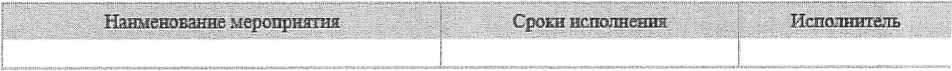 Заключение комиссии о лицах, допустивших нарушение правил охраны трудаВ этом разделе следует указать нарушения правил охраны труда и назвать лиц, ответственных за свои действия и бездействия, которые привели к несчастному случаю указать статьи, параграфы, пункты законов, положений, нормативных документов по охране труда, должностных инструкций, других нормативных документов, не соблюденные этими лицами.В заключительной части акта дается перечень прилагаемых к нему материалов расследования в соответствии «Положением о порядке расследования и учета несчастных случаев с воспитанниками МАДОУ ЦРР – детского сада №4».Председатель комиссии (должность) _____________________________                                                                                     (подпись, расшифровка подписи)«	» 202	годаЧлены комиссии (должности) ___________________________________                                                                        (подпись, расшифровка подписи)«	» 202	годаПриложение 6АКТ№
специального расследования несчастного случая
(группового со смертельным исходом)происшедшего ________________202_____г.                в час.            мин. (фамилия, имя, отчество пострадавшего)________________________________________________________________________________________
(наименование дошкольного образовательного учреждения,
вышестоящего органа управления образованием)Комиссия, назначенная_____________________________________________________________(приказ руководителя управления)в составе председателя _____________________________________________________________(фамилия, имя, отчество)
(занимаемая должность, место работы)и членов комиссии _________________________________________________________________(фамилия, имя, отчество, занимаемая должность, место работы) с участием приглашенных специалистов _______________________________________________________(фамилия, имя, отчество, занимаемая должность, место работы) произвела в период с ______________по            202	г.специальное расследование и составила настоящий акт.I. Сведения о пострадавшем (пострадавших)Фамилия, имя, отчество, год рождения, группа пострадавшего, время прохождения
обучения, инструктажа, проверки знаний по правилам поведения.IL Обстоятельства несчастного случаяНесчастный случаи с ________________________________________________(фамилия, имя, отчество)Произошел при____________________________________________________(проводимое мероприятие)Следует дать краткую характеристику места, где произошел несчастный случай, указах какие опасные и вредные факторы могли воздействовать на пострадавшего; описать действия пострадавшего и других лиц, связанных с несчастным случаем, изложить последовательность событий. Указать, что предшествовало несчастному случаю, как протекала образовательная деятельность, кто руководил этим процессом, что произошло спострадавшим. Указать характер травмы, степень ее тяжести, предварительный диагноз меры, принятые по оказанию первой помощи пострадавшему.Ш. Причины несчастного случаяСледует указать основные технические и организационные причины несчастного случая (допуск к работе необученных или непроинструктированных лиц, неисправное оборудования, ЭСО, музыкальной техники, отсутствие руководства, надзора за проведение образовательной деятельности, изложить, какие конкретно требования законодательства о труде, должностных инструкций по безопасному проведению работ, мероприятий нарушены (дать ссылку на соответствующие статьи, параграфы, пункты), а также нарушения государственных стандартов; указать, какие опасные и вредные факторы превышали допустимые нормы или уровни.Мероприятия по устранению причин несчастного случаяМероприятия, предложенные комиссией, могут быть изложены в предлагаемой форме.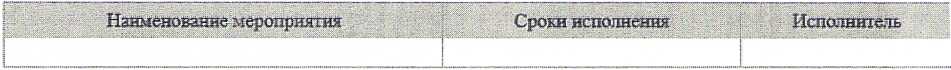 Заключение комиссии о лицах, допустивших нарушение правил охраны трудаВ этом разделе следует указать нарушения правил охраны труда и назвать лиц, ответственных за свои действия и бездействия, которые привели к несчастному случаю, указать статьи, параграфы, пункты законоположений, нормативных документов по охране труда, должностных инструкций, других нормативных документов, не соблюденные этими лицамиВ заключительной части акта дается перечень прилагаемых к нему материалов расследования в соответствии с «Положением о расследовании несчастных случаев с воспитанниками МАДОУ ЦРР – детского сада №4».Председатель комиссии (должность) ____________________________________                                                                                     (подпись, расшифровка подписи) «	»_________________202  годаЧлены комиссии (должности) _________________________________________                                                                                     (подпись, расшифровка подписи) «	»_________________202  годаПриложение № 7ЖУРНАЛрегистрации несчастных случаев с воспитанниками___________________________________________________________________(наименование дошкольного образовательного учреждения)№Дата и время несчастного случаяФамилия, имя, отчество пострадавшего, год рожденияГруппа